Классный часпо Азбуке нравственностипо теме «Почему труд  кормит, а лень  портит».Цели урока:  Добиться осознанного отношения к труду и трудящимся людям. Объяснить детям, что только труд дает благосостояние, а не какая-нибудь случайность, какое-то чудо или что-либо подобное. Развивать любознательность, расширять кругозор.   Воспитывать уважительное отношение к любому труду и людям труда.Способствовать развитию логического мышления, мыслительных операций анализа и синтеза.   Развивать творческие способности учащихся.                                     Оборудование:                   Конституция РФ, толковый словарь В.Даля,пословицы и поговорки о труде с иллюстрациями,Ход урока:Актуализация знаний.Учитель.        Отгадайте загадки.В белоснежном колпаке,                    Перепачканный в муке,                                      Булки сдобные печёт                                  И ребятам раздаёт.                                        Продавец или аптекарь?                            Нет, конечно, это (пекарь)           2. Вот на краешке с опаской	Он железо красит краской.У него в руках ведро,Сам расписан он пестро (маляр)3. Кто в дни болезнейВсех полезней,И лечит нас он от болезней (доктор)4. Наведёт стеклянный глаз,Щелкнёт раз - и помнит вас (фотограф)5. Он учит детишекЧитать и писать,Природу любить, стариков уважать (учитель)6. В прошлый раз был педагогом, Послезавтра - машинист.Должен знать он очень много, Потому что он (артист)2.  - У меня в руках Конституция РФ.  - В Конституции записаны законы, по которым должны жить все граждане России.       Одним из самых главных законов является: «Граждане России имеют право на труд». Это очень важный закон. (статья 37)              -Если человек хочет работать, приносить пользу,  то государство дает ему такое               право и оплачивает его труд.  3.  - Люди разных профессий живут в городах и сёлах. Каждый из них выполняет определенную работу, трудится на  благо общества.- Все вещи, которые нас окружают, созданы трудом многих людей разных профессий.4. - А если представить, что никто ничего не делает и нигде не работает.     - Что бы тогда было?    – Не вышли бы на работу электрики…Дети: Нет света, не работают стиральные машины, утюги, никто не может починить электричество и т. д.   – Не вышли бы на работу пекари…Дети: Все будут без хлеба.  – Не вышли бы на работу медицинские работники…Дети: Никто не сможет помочь больному сделать операцию, вылечить больных людей и т.д.– А если все хлеборобы, доярки, скотники не выйдут на работу?(Мы останемся без пищи, человек может умереть и жизнь тогда прекратится)– Правильно, ребята. «Жизнь – это труд».5.  Лексическое значение слов. Толковый словарь В.Даля..- Прочитаем в толковом словаре, какое значение имеет слово  «труд».(В.Даль: работа, занятие, упражнение, дело; все, что требует усилий, старанья и заботы; всякое напряженье телесных и умственных сил)- Назовите слово с противоположным значением. (лень).-Какого человека называют ленивым, лентяем?6. -Тема нашего  занятия звучит так: «Почему труд кормит, а лень портит».-Как бы вы ответили на этот вопрос?7. Пословицы и поговорки о труде.- Какие еще пословицы и поговорки о труде знаете? Объясните их смысл. 8. чтение  русской сказки  «Самое дорогое»             Жили-были в старой избушке старик со своей старухой. Старик ивовые прутья режет, корзинки плетёт, а старуха лён ткёт. Тем и кормятся. Вот сидят они, трудятся: — Ох, дед, трудно нам стало работать: у меня прялка сломалась! — Да-да, а у меня гляди-ка, ручка у ножа треснула, едва держится. — Сходи-ка ты в лес, старик, выруби деревце, сделаем новую прялку да ручку к ножу. — И то верно, пойду. Пошёл старик в лес. Приглядел он хорошее деревце. Только замахнулся он топором, а из чащи Лесной Дед выходит. В мохнатые ветки одет, в волосах шишки еловые, в бороде шишки сосновые, седые усы до земли висят, глаза огоньками зелёными горят. — Не трогай, — говорит, — моих деревьев: ведь они все живые, тоже жить хотят. Лучше попроси у меня, чего тебе надобно, — всё дам. Удивился старик, обрадовался. Пошёл домой со старухой посоветоваться. Сели они рядком перед избой на лавочку. Старик и спрашивает: — Ну, старуха, чего мы у Лесного Деда просить будем? Хочешь — много-много денег попросим? Он даст. — А на что нам, старик? Нам их и прятать негде. Нет, старик, не надо нам денег! — Ну, хочешь, попросим большое-пребольшое стадо коров и овец? — А на что нам, старик? Нам с ним и не управиться будет. Есть у нас коровушка — молоко даёт, есть шесть овечек — шерсть дают. На что нам больше? Не надо! — А может быть, старуха, мы у Лесного Деда тысячу курочек попросим? — Да что ты, старик, чего выдумал? Чем же мы их кормить станем? Что с ними делать будем? Есть у нас три курочки-хохлатки, есть Петя-петушок — нам и довольно. Думали, думали старик со старухой — ничего придумать не могут: всё, что нужно, у них есть, а чего нет, то они своими трудами всегда заработать могут. Встал старик с лавки и говорит: — Я, старуха, придумал, чего у Лесного Деда просить надо! Пошёл он в лес. А навстречу ему Лесной Дед, в мохнатые ветки одет, в волосах шишки еловые, в бороде шишки сосновые, седые усы до земли висят, глаза огоньками зелёными горят. — Ну как, мужичок, надумал, чего тебе надобно? — Надумал, — старик говорит. — Сделай так, чтобы наша прялка да ножик никогда не ломались да чтобы руки у нас всегда здоровыми были. Тогда мы всё, что нам нужно, сами себе заработаем. — Будь по-вашему, — Лесной Дед отвечает. И живут-поживают с тех пор старик со старухой. Старик ивовые прутья режет, корзинки плетёт, старуха шерсть прядёт, рукавицы вяжет. Тем и кормятся. И хорошо живут, счастливо! Почему старик и старуха попросили у Лесного Деда, чтобы их инструменты никогда не ломались, а руки были всегда здоровыми?Считаете ли вы их просьбу мудрой и почему?Что вы попросили бы на их месте?Часто ли вы сидите дома без дела или всегда находите себе занятие?-На какую литературную сказку по сюжету похожа русская сказка? (А.С.Пушкин «Сказка о рыбаке и рыбке»)- А чем отличается? (Старуха в этой сказке злая, жадная и ленивая).-Сравнивая эти две сказки, можем сказать, что труд кормит, а лень портит?- Итак, если человек ленивый, то какой у него характер?  Если - трудолюбивый -?- Приносит ли такой человек пользу другим людям?- Какое настроение может быть у ленивого человека?     - Сможет ли он купить все необходимое, еду, одежду?9. Итог. Как бы вы теперь ответили на вопрос «Почему труд кормит, а лень портит»?       -Каким должен быть гражданин  своей страны?10.Рефлексия.- На карточке написаны два незаконченных предложения и один вопрос: Сегодня на уроке я понял, что . . . . Сегодня на уроке я почувствовал, что . . . . Что мне этот урок дал для жизни? (Оценка)Спасибо за урок.             Классный часпо Азбуке нравственности                 по теме«Почему труд кормит, а лень портит».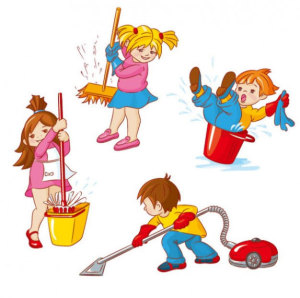 	Подготовила и провела: Гринева Ирина МихайловнаТрудолюбивый ЛенивыйХарактерДобрый, отзывчивый, исполнительныйЗлой, жадный, любит только себя, эгоистПольза для других людей+-НастроениеХорошее, веселоеПлохое, всем не доволенБлагосостояниеМожет купить все что необходимо на заработанные деньгиБедный, голодный, больной